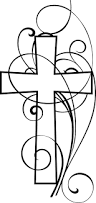 	HOLY EUCHARIST - Rite IIPreludeProcessional Hymn                			 		     Christ For The World We Sing										       	 #537 1982 HymnalChrist for the world we sing!The world to Christ we bringwith loving zeal; the poor, and them that mourn, the faint and overborne,sin-sick and sorrow-worn,whom Christ doth heal.Christ for the world we sing!The world to Christ we bringwith fervent prayer; the wayward and the lost, by restless passions tossed, redeemed at countless costfrom dark despair.Celebrant:   Blessed be God:  Father, Son, and Holy Spirit.People:       And blessed be his kingdom, now and forever. Amen.COLLECT FOR PURITY 	 	 	 	 	 	 	                  BCP page 355 Almighty God, to you all hearts are open, all desires known, and from you no secrets are hid: Cleanse the thoughts of our hearts by the inspiration of your Holy Spirit, that we may perfectly love you, and worthily magnify your holy Name; through Christ our Lord. Amen.GLORIA											SungGlory to God in the highest, and peace to his people on earth. Lord, God, heavenly King, almighty God and Father,   we worship you, we give you thanks, we praise you for your glory. Lord Jesus Christ, only Son of the Father, Lord God, Lamb of God, you take away the sin of the world: have mercy on us; you are seated at the right hand of the Father:  receive our prayer. For you alone are the Holy One, you alone are the Lord, you alone are the Most High, Jesus Christ, with the Holy Spirit, in the glory of God he Father.  Amen.Celebrant: The Lord be with you. People: And also with you. Celebrant: Let us PrayCollect for the Third Sunday after EpiphanyGive us grace, O Lord, to answer readily the call of our Savior Jesus Christ and proclaim to all people the Good News of his salvation, that we and the whole world may perceive the glory of his marvelous works; who lives and reigns with you and the Holy Spirit, one God, for ever and ever. Amen.LITURGY OF THE WORD  Old Testament							Nehemiah 8:1-3, 5-6, 8-10All the people of Israel gathered together into the square before the Water Gate. They told the scribe Ezra to bring the book of the law of Moses, which the Lord had given to Israel. Accordingly, the priest Ezra brought the law before the assembly, both men and women and all who could hear with understanding. This was on the first day of the seventh month. He read from it facing the square before the Water Gate from early morning until midday, in the presence of the men and the women and those who could understand; and the ears of all the people were attentive to the book of the law. And Ezra opened the book in the sight of all the people, for he was standing above all the people; and when he opened it, all the people stood up. Then Ezra blessed the Lord, the great God, and all the people answered, "Amen, Amen," lifting up their hands. Then they bowed their heads and worshiped the Lord with their faces to the ground. So they read from the book, from the law of God, with interpretation. They gave the sense, so that the people understood the reading.And Nehemiah, who was the governor, and Ezra the priest and scribe, and the Levites who taught the people said to all the people, "This day is holy to the Lord your God; do not mourn or weep." For all the people wept when they heard the words of the law. Then he said to them, "Go your way, eat the fat and drink sweet wine and send portions of them to those for whom nothing is prepared, for this day is holy to our Lord; and do not be grieved, for the joy of the Lord is your strength."Reader:  The Word of the Lord.People:  Thanks be to God.Psalm 19										Caeli enarrant1 The heavens declare the glory of God, *
and the firmament shows his handiwork.2 One day tells its tale to another, *
and one night imparts knowledge to another.3 Although they have no words or language, *
and their voices are not heard,4 Their sound has gone out into all lands, *
and their message to the ends of the world.5 In the deep has he set a pavilion for the sun; *
it comes forth like a bridegroom out of his chamber;
it rejoices like a champion to run its course.6 It goes forth from the uttermost edge of the heavens
and runs about to the end of it again; *
nothing is hidden from its burning heat.7 The law of the Lord is perfect
and revives the soul; *
the testimony of the Lord is sure and gives wisdom to the innocent.8 The statutes of the Lord are just
and rejoice the heart; *
the commandment of the Lord is clear and gives light to the eyes.9 The fear of the Lord is clean
and endures for ever; *
the judgments of the Lord are true and righteous altogether.10 More to be desired are they than gold,
more than much fine gold, *
sweeter far than honey, than honey in the comb.11 By them also is your servant enlightened, *
and in keeping them there is great reward.12 Who can tell how often he offends? *
cleanse me from my secret faults.13 Above all, keep your servant from presumptuous sins;
let them not get dominion over me; *
then shall I be whole and sound, and innocent of a great offense.14 Let the words of my mouth and the meditation of my
heart be acceptable in your sight, *
O Lord, my strength and my redeemer.Epistle								 1 Corinthians 12:12-31aJust as the body is one and has many members, and all the members of the body, though many, are one body, so it is with Christ. For in the one Spirit we were all baptized into one body--Jews or Greeks, slaves or free--and we were all made to drink of one Spirit.Indeed, the body does not consist of one member but of many. If the foot would say, "Because I am not a hand, I do not belong to the body," that would not make it any less a part of the body. And if the ear would say, "Because I am not an eye, I do not belong to the body," that would not make it any less a part of the body. If the whole body were an eye, where would the hearing be? If the whole body were hearing, where would the sense of smell be? But as it is, God arranged the members in the body, each one of them, as he chose. If all were a single member, where would the body be? As it is, there are many members, yet one body. The eye cannot say to the hand, "I have no need of you," nor again the head to the feet, "I have no need of you." On the contrary, the members of the body that seem to be weaker are indispensable, and those members of the body that we think less honorable we clothe with greater honor, and our less respectable members are treated with greater respect; whereas our more respectable members do not need this. But God has so arranged the body, giving the greater honor to the inferior member, that there may be no dissension within the body, but the members may have the same care for one another. If one member suffers, all suffer together with it; if one member is honored, all rejoice together with it.Now you are the body of Christ and individually members of it. And God has appointed in the church first apostles, second prophets, third teachers; then deeds of power, then gifts of healing, forms of assistance, forms of leadership, various kinds of tongues. Are all apostles? Are all prophets? Are all teachers? Do all work miracles? Do all possess gifts of healing? Do all speak in tongues? Do all interpret? But strive for the greater gifts. The Word of the Lord.People:    Thanks be to God.Sequence Hymn						I Know the Lord’s Laid His Hands on Me												  #131 LEVAS IIO I know the Lord, I know the Lord,I know the Lord’s laid His hands on me.Did ever you see the like beforeI know the Lord’s laid His hands on me,King Jesus preaching to the poor?I know the Lord’s laid His hands on me.O wasn’t that a happy dayI know the Lord’s laid His hands on me,When Jesus washed my sins away?I know the Lord’s laid His hands on me.Gospel 									Luke 4:14-21The Holy Gospel of our Lord Jesus Christ according to LukePeople:   Glory to you, Lord Christ.Jesus, filled with the power of the Spirit, returned to Galilee, and a report about him spread through all the surrounding country. He began to teach in their synagogues and was praised by everyone.When he came to Nazareth, where he had been brought up, he went to the synagogue on the Sabbath day, as was his custom. He stood up to read, and the scroll of the prophet Isaiah was given to him. He unrolled the scroll and found the place where it was written:"The Spirit of the Lord is upon me,because he has anointed me
to bring good news to the poor.He has sent me to proclaim release to the captives
and recovery of sight to the blind,
to let the oppressed go free,to proclaim the year of the Lord's favor."And he rolled up the scroll, gave it back to the attendant, and sat down. The eyes of all in the synagogue were fixed on him. Then he began to say to them, "Today this scripture has been fulfilled in your hearing."The Gospel of the Lord.People:       Praise to you, Lord Christ.SERMON							The Reverend Marlene E. ForrestNICENE CREED We believe in one God, the Father, the Almighty, maker of heaven and earth, of all that is, seen and unseen. We believe in one Lord, Jesus Christ, the only son of God, eternally begotten of the Father, God from God, Light from Light, true God from true God, begotten, not made, of one Being with the Father. Through him all things were made. For us and for our salvation he came down from heaven: by the power of the Holy Spirit he became incarnate from the Virgin Mary and was made man.For our sake he was crucified under Pontius Pilate; he suffered death and was buried. On the third day he rose again in accordance with the Scriptures; he ascended into heaven and is seated at the right hand of the Father. He will come again in glory to judge the living and the dead, and his kingdom will have no end. We believe in the Holy Spirit, the Lord, the giver of life, who proceeds from the Father and the Son, With the Father and the Son he is worshiped and glorified.  He has spoken through the Prophets. We believe in one holy catholic and apostolic Church. We acknowledge one baptism for the forgiveness of sins. We look for the resurrection of the dead, and the life of the world to come. Amen. PRAYERS OF THE PEOPLE   The Spirit of the Lord is poured out upon us in abundance, so we are bold to pray for the church, the world and all that God has made.A brief silenceYou reveal yourself to us in the reading of scripture. Fulfill your word through the faithful witness of your church. Send us out to bring your liberating good news to all the people. God of grace, hear our prayer All creation proclaims your handiwork. Teach us to love the intricate and beautiful bodies that you have created. Bless tiny insects, enormous whales and every creature in between. Sustain species at risk of extinction. God of grace, here our prayerYou desire that there be no dissension among us. Where we are divided in our society, nation or world, come quickly to reunite us into one body. Ease conflict, dispel violence and bring an end to war. God of grace, here our prayer. Anoint with your Spirit all who seek your favor. Grant provision and justice for people living in poverty, people living with disability, those living with pain or those living under oppression. God of grace, hear our prayer Build up the body of Christ in this place. Bless the variety of ministries in this congregation. Empower us to freely welcome and deeply value each person who enters into worship and ministry among us, God of grace, here are prayer. God, you sent your Son Jesus to rule in all times and places. We pray for the friends of our congregation who are unable to join our worship in person and for all who are sick and suffering especially Augustus Argrett, Mary Carter, Alexander Corbett, Bradley Fassett, Lorraine Fassett, Eva Hicks, Walter “Buck” Lee, Jr., Robinette Miller, Romaine Morgan, Edmund Moore, Lela Morris, Frank Saunders, Pam Southall, Clementine Washington, Ed West and Beverly Woody. Join their prayers with ours and unite them with us in the body of Christ. God of grace, hear our prayer.In Thanksgiving, we lift before you the saints for whom the promise of salvation has now been fulfilled. Tend to those who mourn, especially the families of Annie Chancellor, Mary Moton and Lula Watson. Bring us together in your everlasting glory. God of grace, hear our prayer. Our times are in your hand: Look with favor, we pray, on your servants Sherida Davis-Bryan, Robert Doyle III, Barrington Bowser, and Sharamaine Williams as they begin another year. Grant that they may grow in wisdom and grace, and strengthen their trust in your goodness all the days of their lives. God of grace, hear our prayer.Since we have such great hope in your promises, O God, we lift these and all our prayers to you in confidence and faith through Jesus Christ our Savior. Amen.CONFESSION OF SIN Most merciful God, we confess that we have sinned against you in thought, word, and deed, by what we have done, and by what we have left undone. We have not loved you with our whole heart; we have not loved our neighbors as ourselves.  We are truly sorry and we humbly repent.  For the sake of your Son Jesus Christ, have mercy on us and forgive us; that we may delight in your will, and walk in your ways, to the glory of your Name.  Amen.ABSOLUTIONCelebrant:  Brothers and sisters, siblings in Christ, Almighty God have mercy on you, forgive you all your sins through our Lord Jesus Christ, strengthen you in all goodness, and by the power of the Holy Spirit keep you in eternal life. Amen.PEACECelebrant: The peace of the Lord be with you. People: And also with youLITURGY OF THE TABLE MUSICAL OFFERING  	Jesu, Joy of Our Desiring				DOXOLOGY   	“Praise God from Whom All Blessings Flow”                 LEVAS No. 56 Praise God from whom all blessings flow,Praise Him all creatures, here below.Praise Him above ye heavenly host.Praise Father, Son and Holy Ghost.     Celebrant:        The Lord be with you. People:             And also with you. Celebrant:        Lift up your hearts. People:             We lift them to the Lord. Celebrant:        Let us give thanks to the Lord our God. People:             It is right to give him thanks and praise. It is truly right, and good and joyful, to give you thanks, all-holy God, source of life and fountain of mercy. Because in Jesus Christ our Lord you have received us as your sons and daughters, made us citizens of your kingdom, and given us the Holy Spirit to guide us into all truth. Therefore, joining with Angels and Archangels and with the faithful of every generation, we lift our voices with all creation as we sing:Holy, Holy, Holy Lord, God of power and might, heaven and earth are full of your glory.     Hosanna in the highest. Blessed is he who comes in the name of the Lord.     Hosanna in the highest. Holy and gracious Father:  In your infinite love you made us for yourself, and, when we had fallen into sin and become subject to evil and death, you, in your mercy, sent Jesus Christ, your only and eternal Son, to share our human nature, to live and die as one of us, to reconcile us to you, the God and Father of all. He stretched out his arms upon the cross, and offered himself, in obedience to your will, a perfect sacrifice for the whole world. On the night he was handed over to suffering and death, our Lord Jesus Christ took bread; and when he had given thanks to you, he broke it, and gave it to his disciples, and said, "Take, eat: This is my Body, which is given for you. Do this for the remembrance of me." After supper he took the cup of wine; and when he had given thanks, he gave it to them, and said, "Drink this, all of you: This is my Blood of the new Covenant, which is shed for you and for many for the forgiveness of sins. Whenever you drink it, do this for the remembrance of me." Therefore we proclaim the mystery of faith: Christ has died. Christ is risen. Christ will come again. We celebrate the memorial of our redemption, O Father, in this sacrifice of praise and thanksgiving. Recalling his death, resurrection, and ascension, we offer you these gifts. Sanctify them by your Holy Spirit to be for your people the Body and Blood of your Son, the holy food and drink of new and unending life in him. Sanctify us also that we may faithfully receive this holy Sacrament, and serve you in unity, constancy, and peace; and at the last day bring us with all your saints into the joy of your eternal kingdom. All this we ask through your Son Jesus Christ: By him, and with him, and in him, in the unity of the Holy Spirit all honor and glory is yours, Almighty Father, now and for ever.  AmenAnd now, as our Savior Christ has taught us, we are bold to sing,Our Father, who art in heaven, hallowed be thy Name, thy kingdom come, thy will be done, on earth as it is in heaven. Give us this day our daily bread. And forgive us our trespasses, as we forgive those who trespass against us.  And lead us not into temptation but deliver us from evil. For thine is the kingdom, and the power, and the glory for ever and ever. Amen.  Celebrant:       Alleluia, Christ our Passover is sacrificed for us. People:     Therefore, let us keep the feast.  Alleluia. Celebrant: Brothers and sisters, siblings this table is not ours it is the Lords, so come to this table, you who have much faith and you who would like more, you have been here often and you have not been for a long time, you have tried to follow Jesus and you have failed, come it is Christ who invites us to meet him here. All are welcome at the table of God. Celebrant: The Gifts of God for the People of God. Take them in remembrance that Christ died for you, and feed on him in your hearts by faith, with thanksgiving. Prayer for Spiritual Communion Celebrant: In the Episcopal tradition, we believe that when circumstances make it impossible to consume the Eucharistic elements, our desire is enough for God to grant all the benefits of communion. I invite all those who are unable to receive the consecrated bread and wine this day, but who long for the grace and blessing of God through our Savior Jesus Christ, to join me in this Prayer for Spiritual Communion: In union, Blessed Jesus, with your faithful people at every altar of your Church where the Holy Eucharist is now being celebrated, I offer my praise and thanksgiving. Since I cannot receive you today in the Sacrament of your Body and Blood, I ask you to come spiritually into my heart. Cleanse and strengthen me with your grace, Lord Jesus, and let me never be separated from you. May I live in you, and you in me, in this life and in the life to come. Amen.COMMUNION HYMN					      My God, Thy Table Now is Spread													#321 1982 HymnalMy God, thy table now is spread,thy cup with love doth overflow;be all thy children thither led,and let them thy sweet mercies know.O let thy table honored be,and furnished well with joyful guests;and may each soul salvation see,that here its sacred pledges tastes.		POST COMMUNION PRAYER  Eternal God, heavenly Father, you have graciously accepted us as living members of your Son our Savior Jesus Christ, and you have fed us with spiritual food in the Sacrament of his Body and Blood. Send us now into the world in peace, and grant us strength and courage to love and serve you with gladness and singleness of heart; through Christ our Lord. Amen. THE BLESSING					People: Amen (After each declaration) Celebrant: May the Lord bless you and keep you above and beyond what you could ask or imagine.  May the Lord's face shine upon you revealing the depths of God's infinite love. May the Lord be gracious to you breaking your heart open with new mercies. May the Lord's countenance be upon you reminding you that you are chosen and valued.May the Lord give you peace assuring you of the Holy Ones constant faithful care.And the blessing of God, Father, Son and Holy Spirit be with you now and forever more. RECESSIONAL HYMN 				    O Zion, Haste, Thy Mission High Fulfilling#539 1982 HymnalO Zion, haste, thy mission high fulfilling,to tell to all the world that God is Light;that he who made all nations is not willing one soul should fail to know his love and might.Publish glad tidings: tidings of peace,tidings of Jesus, redemption and release.Proclaim to every people, tongue, and nation that God, in whom they live and move, is Love: tell how he stooped to save his lost creation, and died on earth that all might live above.Publish glad tidings: tidings of peace,tidings of Jesus, redemption and release.Celebrant:         Go in peace to love and serve the Lord and your neighbor.  People:              Thanks be to God.  Postlude  	 	 	 	Worship ParticipantsLay Eucharistic Minister: Thomas BeattyLector: Jay GreeneOrganist/Minister of Music: Dr. Willis L. Barnett Verger: Nathaniel Lewis All music used by permission from www.OneLicense.net (License number: A-7000000). Permission to stream the music in this service obtained from www.OneLicense.net (License number: A-7000000). All rights reserved.